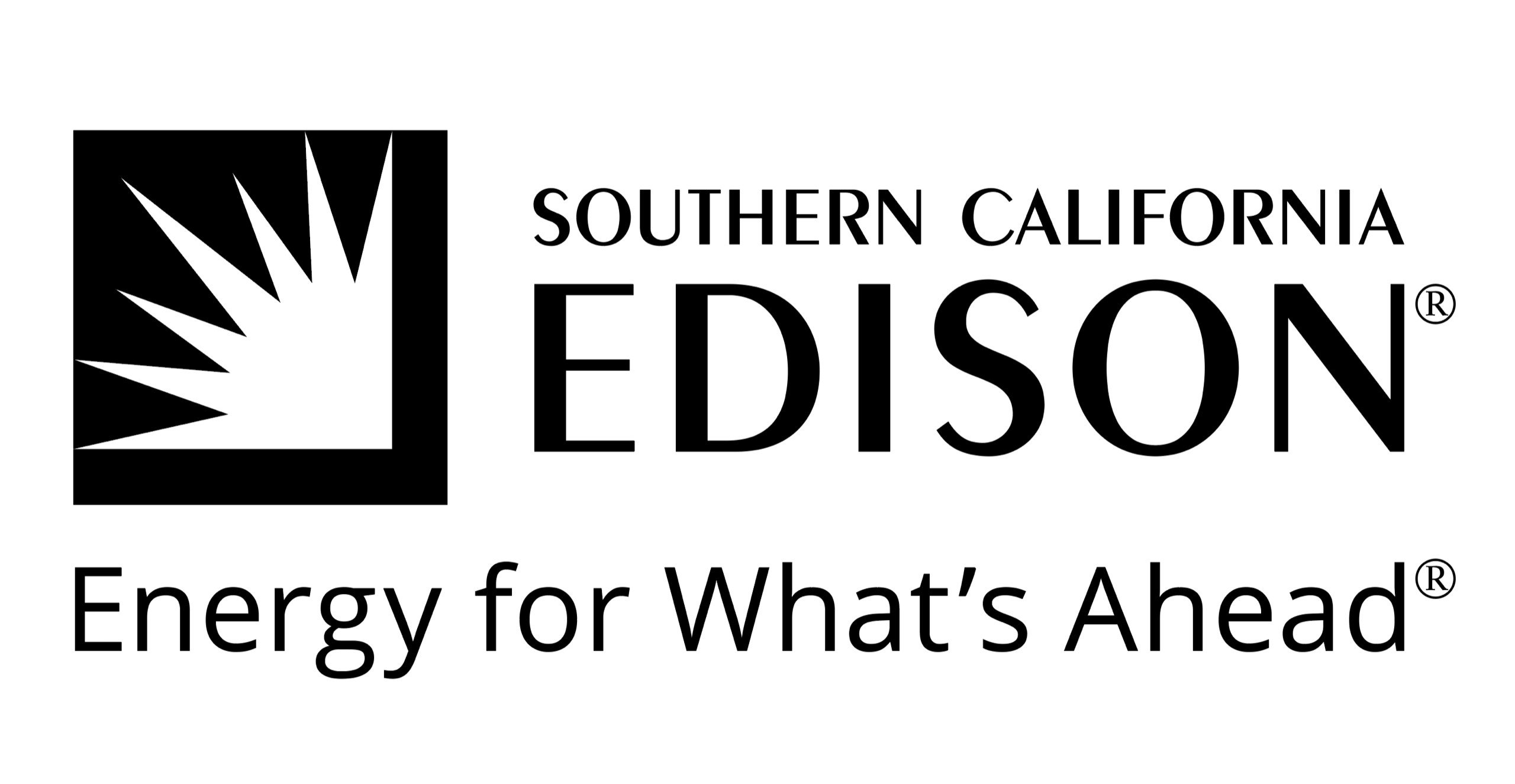 SCE and SJPJOINT RATE COMPARISONSAs part of our mutual commitment to better serve customers, Southern California Edison (SCE) and San Jacinto Power (SJP) have jointly created a comparison of our common electric rates, average monthly charges, and generation portfolio contents. To find your specific electric rate, please scroll down.If you have further questions please contact San Jacinto Power at sanjacintopower.com or (951) 665-6812 and SCE at sce.com/cca or (800) 974 -2356.DefinitionsGeneration Rate reflects the cost of producing or purchasing electricity to power your home. This rate depends on usage, and will vary depending on your service provider and rate plan.SCE Delivery Rate is a charge assessed by SCE to deliver electricity to your home. This rate depends on usage.Surcharges represents the Cost Responsibility Surcharge (CRS) and Franchise Fee (FF) that are applicable to Community Choice Aggregation (CCA) customers and SCE customers that elect a Green Rate. The CRS is a surcharge to recover costs associated with power purchases made on behalf of customers prior to a customer’s switch to a CCA or SCE Green Rate. The FF recovers taxes owed to a city in exchange for allowing SCE to utilize electrical distribution lines throughout the property of the city. SCE acts as the collection agency for the FF surcharge which is levied by cities and counties for all customers.All rate comparisons are calculated using SCE’s 2018 climate zone data within SCE's Baseline Region 10 (includes the City of SanJacinto) utilizing SCE's published rates as of October 1, 2020 and SJP's published rates as of October 1, 2020.ResidentialMonthly Usage: 634 kWh Rates are current as of October 1, 2020This rate comparison represents similar comparisons for D‐SDP, D‐SDP‐O, DE, DE‐SDP, DE‐SDP‐O, DM, DMS‐1, DMS‐2, DMS‐3Monthly Usage: 634 kWh Rates are current as of October 1, 2020This rate comparison represents similar comparisons for DM-CARE, D-CARE-SDP, D-CARE-SDP-OMonthly Usage: 635 kWh Rates are current as of October 1, 2020This rate comparison represents similar comparisons for TOU‐D‐B‐SDP, TOU‐D‐B‐SDP-O, TOU‐DE‐B, TOU‐DE‐B‐SDP, TOU‐DE‐B‐SDP-OMonthly Usage: 635 kWh Rates are current as of October 1, 2020This rate comparison represents similar comparisons for TD-B-F-SDP, TD-B-F-SO, TDE-B-F-SDP, TDE-B-F-SO, TOU-D-B-F, TOU-DE-B-FMonthly Usage: 635 kWh Rates are current as of October 1, 2020This rate comparison represents similar comparisons for TOU-DT-C-SDP, TOU-DT-C-SDP-OMonthly Usage: 634 kWh Rates are current as of October 1, 2020This rate comparison represents similar comparisons for TD-PRIME-C-SDP, TD-PRIME-C-SOCOMMERCIAL AND INDUSTRIALMonthly Usage: 993 kWh Rates are current as of October 1, 2020This rate comparison represents similar comparisons for TOU-GS1A-AE, TOU-GS1A-AEC, TOU-GS1A-CMonthly Usage: 993 kWh Monthly Demand: 2 kWRates are current as of October 1, 2020This rate comparison represents similar comparisons for TOU-GS1-D-AE, TOU-GS1-D-AE-C, TOU-GS1-D-CMonthly Usage: 12,755 kWh Monthly Demand: 28 kWRates are current as of October 1, 2020This rate comparison represents similar comparisons for TOU-GS2B-AE, TOU-GS2B-AEC, TOU-GS2B-C, TOU-GS2B-SAEMonthly Usage: 288,193 kWh Monthly Demand: 523 kWRates are current as of October 1, 2020This rate comparison represents similar comparisons for TOU-8-R-APSEAGRICULTURE AND PUMPINGMonthly Usage: 9,231 kWh Monthly Demand: 15 kWRates are current as of October 1, 2020STREET AND OUTDOOR LIGHTINGMonthly Usage: 1,035 kWh Rates are current as of October 1, 2020This rate comparison represents similar comparisons for LS-1-ALLNITE, LS-1-EMonthly Usage: 1,035 kWhRates are current as of October 1, 2020This rate comparison represents similar comparisons for LS-2-4, LS-2-BDOMESTICSCESCEGreen Rate (50% Renewable)SCEGreen Rate (100% Renewable)SJP Prime Power (35% Renewable)SJP Prue Green (100% Renewable)Generation Rate$0.09609$0.08832$0.08056$0.07147$0.07147SCE Delivery Rate$0.13917$0.13917$0.13917$0.13337$0.13337Surcharges$0.00000$0.01407$0.02813$0.03005$0.03005Total Costs$0.23526$0.24156$0.24786$0.23489$0.23489SJP PureGreen PremiumNANANANA$10.00Average Monthly Bill ($)$149.15$153.15$157.14$148.92$158.92D-FERASCESCEGreen Rate (50% Renewable)SCEGreen Rate (100% Renewable)SJP Prime Power (35% Renewable)SJP Prue Green (100% Renewable)Generation Rate$0.09609$0.08832$0.08056$0.07147$0.07147SCE Delivery Rate$0.09670$0.09670$0.09670$0.09090$0.09090Surcharges$0.00000$0.01407$0.02813$0.03005$0.03005Total Costs$0.19279$0.19909$0.20539$0.19242$0.19242SJP PureGreen PremiumNANANANA$10.00Average Monthly Bill ($)$122.23$126.22$130.22$121.99$131.99Monthly Usage:634 kWhRates are current as of October 1, 2020Rates are current as of October 1, 2020Rates are current as of October 1, 2020Rates are current as of October 1, 2020Rates are current as of October 1, 2020Rates are current as of October 1, 2020This rate comparison represents similar comparisons for D-FERA-SDP, D-FERA-SDP-O, DE-FERA, D-FERA, D-FERA-E, D-FERA-S DP, D-FERA-SDP-O, DM-FERAThis rate comparison represents similar comparisons for D-FERA-SDP, D-FERA-SDP-O, DE-FERA, D-FERA, D-FERA-E, D-FERA-S DP, D-FERA-SDP-O, DM-FERAThis rate comparison represents similar comparisons for D-FERA-SDP, D-FERA-SDP-O, DE-FERA, D-FERA, D-FERA-E, D-FERA-S DP, D-FERA-SDP-O, DM-FERAThis rate comparison represents similar comparisons for D-FERA-SDP, D-FERA-SDP-O, DE-FERA, D-FERA, D-FERA-E, D-FERA-S DP, D-FERA-SDP-O, DM-FERAThis rate comparison represents similar comparisons for D-FERA-SDP, D-FERA-SDP-O, DE-FERA, D-FERA, D-FERA-E, D-FERA-S DP, D-FERA-SDP-O, DM-FERAThis rate comparison represents similar comparisons for D-FERA-SDP, D-FERA-SDP-O, DE-FERA, D-FERA, D-FERA-E, D-FERA-S DP, D-FERA-SDP-O, DM-FERATOU-D-ASCESCEGreen Rate (50% Renewable)SCEGreen Rate (100% Renewable)SJP Prime Power (35% Renewable)SJP Prue Green (100% Renewable)Generation Rate$0.10018$0.09241$0.08465$0.07540$0.07540SCE Delivery Rate$0.14973$0.14973$0.14973$0.14393$0.14393Surcharges$0.00000$0.01407$0.02813$0.03009$0.03009Total Costs$0.24991$0.25621$0.26251$0.24942$0.24942SJP PureGreen PremiumNANANANA$10.00Average Monthly Bill ($)$158.69$162.69$166.69$158.38$168.38Monthly Usage:635 kWhRates are current as of October 1, 2020Rates are current as of October 1, 2020Rates are current as of October 1, 2020Rates are current as of October 1, 2020Rates are current as of October 1, 2020Rates are current as of October 1, 2020This rate comparison represents similar comparisons for TOU-D-A-SDP, TOU-D-A-SDP-O, TOU-D-A-SDP, TOU-DE-A, TOU-DE-A-SDP, TOU- DEA-SDPOThis rate comparison represents similar comparisons for TOU-D-A-SDP, TOU-D-A-SDP-O, TOU-D-A-SDP, TOU-DE-A, TOU-DE-A-SDP, TOU- DEA-SDPOThis rate comparison represents similar comparisons for TOU-D-A-SDP, TOU-D-A-SDP-O, TOU-D-A-SDP, TOU-DE-A, TOU-DE-A-SDP, TOU- DEA-SDPOThis rate comparison represents similar comparisons for TOU-D-A-SDP, TOU-D-A-SDP-O, TOU-D-A-SDP, TOU-DE-A, TOU-DE-A-SDP, TOU- DEA-SDPOThis rate comparison represents similar comparisons for TOU-D-A-SDP, TOU-D-A-SDP-O, TOU-D-A-SDP, TOU-DE-A, TOU-DE-A-SDP, TOU- DEA-SDPOThis rate comparison represents similar comparisons for TOU-D-A-SDP, TOU-D-A-SDP-O, TOU-D-A-SDP, TOU-DE-A, TOU-DE-A-SDP, TOU- DEA-SDPOTOU-D-A-CARESCESCEGreen Rate (50% Renewable)SCEGreen Rate (100% Renewable)SJP Prime Power (35% Renewable)SJP Prue Green (100% Renewable)Generation Rate$0.10018$0.09241$0.08465$0.07540$0.07540SCE Delivery Rate$0.06943$0.06943$0.06943$0.06943$0.06943Surcharges$0.00000$0.01407$0.02813$0.02429$0.02429Total Costs$0.16961$0.17591$0.18221$0.16912$0.16912SJP PureGreen PremiumNANANANA$5.00Average Monthly Bill ($)$107.70$111.70$115.70$107.39$112.39Monthly Usage:635 kWhRates are current as of October 1, 2020Rates are current as of October 1, 2020Rates are current as of October 1, 2020Rates are current as of October 1, 2020Rates are current as of October 1, 2020Rates are current as of October 1, 2020This rate comparison represents similar comparisons for TD-A-C-SDP, TD-A-C-SO, TOU-D-A-CARE, TOU-D-A-CThis rate comparison represents similar comparisons for TD-A-C-SDP, TD-A-C-SO, TOU-D-A-CARE, TOU-D-A-CThis rate comparison represents similar comparisons for TD-A-C-SDP, TD-A-C-SO, TOU-D-A-CARE, TOU-D-A-CThis rate comparison represents similar comparisons for TD-A-C-SDP, TD-A-C-SO, TOU-D-A-CARE, TOU-D-A-CThis rate comparison represents similar comparisons for TD-A-C-SDP, TD-A-C-SO, TOU-D-A-CARE, TOU-D-A-CThis rate comparison represents similar comparisons for TD-A-C-SDP, TD-A-C-SO, TOU-D-A-CARE, TOU-D-A-CTOU-D-A-FERASCESCEGreen Rate (50% Renewable)SCEGreen Rate (100% Renewable)SJP Prime Power (35% Renewable)SJP Prue Green (100% Renewable)Generation Rate$0.10018$0.09241$0.08465$0.07540$0.07540SCE Delivery Rate$0.10474$0.10474$0.10474$0.09894$0.09894Surcharges$0.00000$0.01407$0.02813$0.03009$0.03009Total Costs$0.20492$0.21122$0.21752$0.20443$0.20443SJP PureGreen PremiumNANANANA$10.00Average Monthly Bill ($)$130.12$134.12$138.13$129.81$139.81Monthly Usage:635 kWhRates are current as of October 1, 2020Rates are current as of October 1, 2020Rates are current as of October 1, 2020Rates are current as of October 1, 2020Rates are current as of October 1, 2020Rates are current as of October 1, 2020This rate comparison represents similar comparisons for TD-A-F-SDP, TD-A-F-SO, TDE-A-F-SDP, TDE-A-F-SO, TOU-DE-A-F, TOU-D-A-FERA, TOU-D-A-FThis rate comparison represents similar comparisons for TD-A-F-SDP, TD-A-F-SO, TDE-A-F-SDP, TDE-A-F-SO, TOU-DE-A-F, TOU-D-A-FERA, TOU-D-A-FThis rate comparison represents similar comparisons for TD-A-F-SDP, TD-A-F-SO, TDE-A-F-SDP, TDE-A-F-SO, TOU-DE-A-F, TOU-D-A-FERA, TOU-D-A-FThis rate comparison represents similar comparisons for TD-A-F-SDP, TD-A-F-SO, TDE-A-F-SDP, TDE-A-F-SO, TOU-DE-A-F, TOU-D-A-FERA, TOU-D-A-FThis rate comparison represents similar comparisons for TD-A-F-SDP, TD-A-F-SO, TDE-A-F-SDP, TDE-A-F-SO, TOU-DE-A-F, TOU-D-A-FERA, TOU-D-A-FThis rate comparison represents similar comparisons for TD-A-F-SDP, TD-A-F-SO, TDE-A-F-SDP, TDE-A-F-SO, TOU-DE-A-F, TOU-D-A-FERA, TOU-D-A-FTOU-D-BSCESCEGreen Rate (50% Renewable)SCEGreen Rate (100% Renewable)SJP Prime Power (35% Renewable)SJP Prue Green (100% Renewable)Generation Rate$0.10364$0.09587$0.08811$0.07872$0.07872SCE Delivery Rate$0.14412$0.14412$0.14412$0.13832$0.13832Surcharges$0.00000$0.01407$0.02813$0.03012$0.03012Total Costs$0.24776$0.25406$0.26036$0.24716$0.24716SJP PureGreen PremiumNANANANA$10.00Average Monthly Bill ($)$157.33$161.33$165.33$156.95$166.95TOU-D-B-CARESCESCEGreen Rate (50% Renewable)SCEGreen Rate (100% Renewable)SJP Prime Power (35% Renewable)SJP Prue Green (100% Renewable)Generation Rate$0.10364$0.09587$0.08811$0.07872$0.07872SCE Delivery Rate$0.06445$0.06445$0.06445$0.06445$0.06445Surcharges$0.00000$0.01407$0.02813$0.02432$0.02432Total Costs$0.16809$0.17439$0.18069$0.16749$0.16749SJP PureGreen PremiumNANANANA$5.00Average Monthly Bill ($)$106.74$110.74$114.74$106.36$111.36Monthly Usage:635 kWhRates are current as of October 1, 2020Rates are current as of October 1, 2020Rates are current as of October 1, 2020Rates are current as of October 1, 2020Rates are current as of October 1, 2020Rates are current as of October 1, 2020This rate comparison represents similar comparisons for TD-B-C-SDP, TD-B-C-SO, TOU-D-B-CThis rate comparison represents similar comparisons for TD-B-C-SDP, TD-B-C-SO, TOU-D-B-CThis rate comparison represents similar comparisons for TD-B-C-SDP, TD-B-C-SO, TOU-D-B-CThis rate comparison represents similar comparisons for TD-B-C-SDP, TD-B-C-SO, TOU-D-B-CThis rate comparison represents similar comparisons for TD-B-C-SDP, TD-B-C-SO, TOU-D-B-CThis rate comparison represents similar comparisons for TD-B-C-SDP, TD-B-C-SO, TOU-D-B-CTOU-D-B-FERASCESCEGreen Rate (50% Renewable)SCEGreen Rate (100% Renewable)SJP Prime Power (35% Renewable)SJP Prue Green (100% Renewable)Generation Rate$0.10364$0.09587$0.08811$0.07872$0.07872SCE Delivery Rate$0.09952$0.09952$0.09952$0.09372$0.09372Surcharges$0.00000$0.01407$0.02813$0.03012$0.03012Total Costs$0.20316$0.20946$0.21576$0.20256$0.20256SJP PureGreen PremiumNANANANA$10.00Average Monthly Bill ($)$129.01$133.01$137.01$128.63$138.63TOU-D-TSCESCEGreen Rate (50% Renewable)SCEGreen Rate (100% Renewable)SJP Prime Power (35% Renewable)SJP Prue Green (100% Renewable)Generation Rate$0.10020$0.09243$0.08467$0.07542$0.07542SCE Delivery Rate$0.14114$0.14114$0.14114$0.13534$0.13534Surcharges$0.00000$0.01407$0.02813$0.03009$0.03009Total Costs$0.24134$0.24764$0.25394$0.24085$0.24085SJP PureGreen PremiumNANANANA$10.00Average Monthly Bill ($)$153.25$157.25$161.25$152.94$162.94Monthly Usage:635 kWhRates are current as of October 1, 2020Rates are current as of October 1, 2020Rates are current as of October 1, 2020Rates are current as of October 1, 2020Rates are current as of October 1, 2020Rates are current as of October 1, 2020This rate comparison represents similar comparisons for TOU‐DE‐T, TOU‐DE‐T‐SDP, TOU‐DE‐T-SDP-O, TOU‐D-T‐SDP, TOU‐D-T‐SDP-OThis rate comparison represents similar comparisons for TOU‐DE‐T, TOU‐DE‐T‐SDP, TOU‐DE‐T-SDP-O, TOU‐D-T‐SDP, TOU‐D-T‐SDP-OThis rate comparison represents similar comparisons for TOU‐DE‐T, TOU‐DE‐T‐SDP, TOU‐DE‐T-SDP-O, TOU‐D-T‐SDP, TOU‐D-T‐SDP-OThis rate comparison represents similar comparisons for TOU‐DE‐T, TOU‐DE‐T‐SDP, TOU‐DE‐T-SDP-O, TOU‐D-T‐SDP, TOU‐D-T‐SDP-OThis rate comparison represents similar comparisons for TOU‐DE‐T, TOU‐DE‐T‐SDP, TOU‐DE‐T-SDP-O, TOU‐D-T‐SDP, TOU‐D-T‐SDP-OThis rate comparison represents similar comparisons for TOU‐DE‐T, TOU‐DE‐T‐SDP, TOU‐DE‐T-SDP-O, TOU‐D-T‐SDP, TOU‐D-T‐SDP-OTOU-D-T-CARESCESCEGreen Rate (50% Renewable)SCEGreen Rate (100% Renewable)SJP Prime Power (35% Renewable)SJP Prue Green (100% Renewable)Generation Rate$0.10020$0.09243$0.08467$0.07542$0.07542SCE Delivery Rate$0.06332$0.06332$0.06332$0.06332$0.06332Surcharges$0.00000$0.01407$0.02813$0.02429$0.02429Total Costs$0.16352$0.16982$0.17612$0.16303$0.16303SJP PureGreen PremiumNANANANA$5.00Average Monthly Bill ($)$103.84$107.84$111.84$103.52$108.52TOU-D-4SCESCEGreen Rate (50% Renewable)SCEGreen Rate (100% Renewable)SJP Prime Power (35% Renewable)SJP Prue Green (100% Renewable)Generation Rate$0.09698$0.08921$0.08145$0.07233$0.07233SCE Delivery Rate$0.14429$0.14429$0.14429$0.13849$0.13849Surcharges$0.00000$0.01407$0.02813$0.03006$0.03006Total Costs$0.24127$0.24757$0.25387$0.24088$0.24088SJP PureGreen PremiumNANANANA$10.00Average Monthly Bill ($)$152.97$156.96$160.95$152.72$162.72Monthly Usage:634 kWhRates are current as of October 1, 2020Rates are current as of October 1, 2020Rates are current as of October 1, 2020Rates are current as of October 1, 2020Rates are current as of October 1, 2020Rates are current as of October 1, 2020This rate comparison represents similar comparisons for TOU-D-4-SDP, TOU-D-4-SDP-O, TOU-DE-4, TOU-DE-4-SDP, TOU-DE4-SDP-OThis rate comparison represents similar comparisons for TOU-D-4-SDP, TOU-D-4-SDP-O, TOU-DE-4, TOU-DE-4-SDP, TOU-DE4-SDP-OThis rate comparison represents similar comparisons for TOU-D-4-SDP, TOU-D-4-SDP-O, TOU-DE-4, TOU-DE-4-SDP, TOU-DE4-SDP-OThis rate comparison represents similar comparisons for TOU-D-4-SDP, TOU-D-4-SDP-O, TOU-DE-4, TOU-DE-4-SDP, TOU-DE4-SDP-OThis rate comparison represents similar comparisons for TOU-D-4-SDP, TOU-D-4-SDP-O, TOU-DE-4, TOU-DE-4-SDP, TOU-DE4-SDP-OThis rate comparison represents similar comparisons for TOU-D-4-SDP, TOU-D-4-SDP-O, TOU-DE-4, TOU-DE-4-SDP, TOU-DE4-SDP-OTOU-D-4-CARESCESCEGreen Rate (50% Renewable)SCEGreen Rate (100% Renewable)SJP Prime Power (35% Renewable)SJP Prue Green (100% Renewable)Generation Rate$0.09698$0.08921$0.08145$0.07233$0.07233SCE Delivery Rate$0.06649$0.06649$0.06649$0.06649$0.06649Surcharges$0.00000$0.01407$0.02813$0.02426$0.02426Total Costs$0.16347$0.16977$0.17607$0.16308$0.16308SJP PureGreen PremiumNANANANA$5.00Average Monthly Bill ($)$103.64$107.63$111.63$103.39$108.39Monthly Usage:634 kWhRates are current as of October 1, 2020Rates are current as of October 1, 2020Rates are current as of October 1, 2020Rates are current as of October 1, 2020Rates are current as of October 1, 2020Rates are current as of October 1, 2020This rate comparison represents similar comparisons for TD-4-C-SDP, TD-4-C-SOThis rate comparison represents similar comparisons for TD-4-C-SDP, TD-4-C-SOThis rate comparison represents similar comparisons for TD-4-C-SDP, TD-4-C-SOThis rate comparison represents similar comparisons for TD-4-C-SDP, TD-4-C-SOThis rate comparison represents similar comparisons for TD-4-C-SDP, TD-4-C-SOThis rate comparison represents similar comparisons for TD-4-C-SDP, TD-4-C-SOTOU-D-4-FERASCESCEGreen Rate (50% Renewable)SCEGreen Rate (100% Renewable)SJP Prime Power (35% Renewable)SJP Prue Green (100% Renewable)Generation Rate$0.09698$0.08921$0.08145$0.07233$0.07233SCE Delivery Rate$0.10086$0.10086$0.10086$0.09506$0.09506Surcharges$0.00000$0.01407$0.02813$0.03006$0.03006Total Costs$0.19784$0.20414$0.21044$0.19745$0.19745SJP PureGreen PremiumNANANANA$10.00Average Monthly Bill ($)$125.43$129.42$133.42$125.18$135.18Monthly Usage:634 kWhRates are current as of October 1, 2020Rates are current as of October 1, 2020Rates are current as of October 1, 2020Rates are current as of October 1, 2020Rates are current as of October 1, 2020Rates are current as of October 1, 2020This rate comparison represents similar comparisons for TD-4-F-SDP, TD-4-F-SO, TOU-DE-4-F, TDE-4-F-SDP, TDE-4-F-SOThis rate comparison represents similar comparisons for TD-4-F-SDP, TD-4-F-SO, TOU-DE-4-F, TDE-4-F-SDP, TDE-4-F-SOThis rate comparison represents similar comparisons for TD-4-F-SDP, TD-4-F-SO, TOU-DE-4-F, TDE-4-F-SDP, TDE-4-F-SOThis rate comparison represents similar comparisons for TD-4-F-SDP, TD-4-F-SO, TOU-DE-4-F, TDE-4-F-SDP, TDE-4-F-SOThis rate comparison represents similar comparisons for TD-4-F-SDP, TD-4-F-SO, TOU-DE-4-F, TDE-4-F-SDP, TDE-4-F-SOThis rate comparison represents similar comparisons for TD-4-F-SDP, TD-4-F-SO, TOU-DE-4-F, TDE-4-F-SDP, TDE-4-F-SOTOU-D-5SCESCEGreen Rate (50% Renewable)SCEGreen Rate (100% Renewable)SJP Prime Power (35% Renewable)SJP Prue Green (100% Renewable)Generation Rate$0.09705$0.08928$0.08152$0.07239$0.07239SCE Delivery Rate$0.14440$0.14440$0.14440$0.13860$0.13860Surcharges$0.00000$0.01407$0.02813$0.03006$0.03006Total Costs$0.24145$0.24775$0.25405$0.24105$0.24105SJP PureGreen PremiumNANANANA$10.00Average Monthly Bill ($)$153.08$157.07$161.07$152.83$162.83Monthly Usage:634 kWhRates are current as of October 1, 2020Rates are current as of October 1, 2020Rates are current as of October 1, 2020Rates are current as of October 1, 2020Rates are current as of October 1, 2020Rates are current as of October 1, 2020This rate comparison represents similar comparisons for TOU-D-5-SDP, TOU-D-5-SDP-O, TOU-DE-5, TOU-DE-5-SDP, TOU-DE5-SDP-OThis rate comparison represents similar comparisons for TOU-D-5-SDP, TOU-D-5-SDP-O, TOU-DE-5, TOU-DE-5-SDP, TOU-DE5-SDP-OThis rate comparison represents similar comparisons for TOU-D-5-SDP, TOU-D-5-SDP-O, TOU-DE-5, TOU-DE-5-SDP, TOU-DE5-SDP-OThis rate comparison represents similar comparisons for TOU-D-5-SDP, TOU-D-5-SDP-O, TOU-DE-5, TOU-DE-5-SDP, TOU-DE5-SDP-OThis rate comparison represents similar comparisons for TOU-D-5-SDP, TOU-D-5-SDP-O, TOU-DE-5, TOU-DE-5-SDP, TOU-DE5-SDP-OThis rate comparison represents similar comparisons for TOU-D-5-SDP, TOU-D-5-SDP-O, TOU-DE-5, TOU-DE-5-SDP, TOU-DE5-SDP-OTOU-D-5-CARESCESCEGreen Rate (50% Renewable)SCEGreen Rate (100% Renewable)SJP Prime Power (35% Renewable)SJP Prue Green (100% Renewable)Generation Rate$0.09705$0.08928$0.08152$0.07239$0.07239SCE Delivery Rate$0.06655$0.06655$0.06655$0.06655$0.06655Surcharges$0.00000$0.01407$0.02813$0.02426$0.02426Total Costs$0.16360$0.16990$0.17620$0.16320$0.16320SJP PureGreen PremiumNANANANA$5.00Average Monthly Bill ($)$103.72$107.72$111.71$103.47$108.47Monthly Usage:634 kWhRates are current as of October 1, 2020Rates are current as of October 1, 2020Rates are current as of October 1, 2020Rates are current as of October 1, 2020Rates are current as of October 1, 2020Rates are current as of October 1, 2020This rate comparison represents similar comparisons for TD-5-C-SDP, TD-5-C-SOThis rate comparison represents similar comparisons for TD-5-C-SDP, TD-5-C-SOThis rate comparison represents similar comparisons for TD-5-C-SDP, TD-5-C-SOThis rate comparison represents similar comparisons for TD-5-C-SDP, TD-5-C-SOThis rate comparison represents similar comparisons for TD-5-C-SDP, TD-5-C-SOThis rate comparison represents similar comparisons for TD-5-C-SDP, TD-5-C-SOTOU-D-5-FERASCESCEGreen Rate (50% Renewable)SCEGreen Rate (100% Renewable)SJP Prime Power (35% Renewable)SJP Prue Green (100% Renewable)Generation Rate$0.09705$0.08928$0.08152$0.07239$0.07239SCE Delivery Rate$0.10094$0.10094$0.10094$0.09514$0.09514Surcharges$0.00000$0.01407$0.02813$0.03006$0.03006Total Costs$0.19799$0.20429$0.21059$0.19759$0.19759SJP PureGreen PremiumNANANANA$10.00Average Monthly Bill ($)$125.53$129.52$133.51$125.27$135.27Monthly Usage:634 kWhRates are current as of October 1, 2020Rates are current as of October 1, 2020Rates are current as of October 1, 2020Rates are current as of October 1, 2020Rates are current as of October 1, 2020Rates are current as of October 1, 2020This rate comparison represents similar comparisons for TD-5-F-SDP, TD-5-F-SO, TOU-DE-5-F, TDE-5-F-SDP, TDE-5-F-SOThis rate comparison represents similar comparisons for TD-5-F-SDP, TD-5-F-SO, TOU-DE-5-F, TDE-5-F-SDP, TDE-5-F-SOThis rate comparison represents similar comparisons for TD-5-F-SDP, TD-5-F-SO, TOU-DE-5-F, TDE-5-F-SDP, TDE-5-F-SOThis rate comparison represents similar comparisons for TD-5-F-SDP, TD-5-F-SO, TOU-DE-5-F, TDE-5-F-SDP, TDE-5-F-SOThis rate comparison represents similar comparisons for TD-5-F-SDP, TD-5-F-SO, TOU-DE-5-F, TDE-5-F-SDP, TDE-5-F-SOThis rate comparison represents similar comparisons for TD-5-F-SDP, TD-5-F-SO, TOU-DE-5-F, TDE-5-F-SDP, TDE-5-F-SOTOU-D-PRIMESCESCEGreen Rate (50% Renewable)SCEGreen Rate (100% Renewable)SJP Prime Power (35% Renewable)SJP Prue Green (100% Renewable)Generation Rate$0.09723$0.08946$0.08170$0.07256$0.07256SCE Delivery Rate$0.14632$0.14632$0.14632$0.14052$0.14052Surcharges$0.00000$0.01407$0.02813$0.03006$0.03006Total Costs$0.24355$0.24985$0.25615$0.24314$0.24314SJP PureGreen PremiumNANANANA$10.00Average Monthly Bill ($)$154.41$158.40$162.40$154.15$164.15Monthly Usage:634 kWhRates are current as of October 1, 2020Rates are current as of October 1, 2020Rates are current as of October 1, 2020Rates are current as of October 1, 2020Rates are current as of October 1, 2020Rates are current as of October 1, 2020This rate comparison represents similar comparisons for TOU-D-PRIME-SDP, TOU-D-PRIME-SDP-O, TOU-DE-PRIME-SDP, TOU-DE-P-SDPOThis rate comparison represents similar comparisons for TOU-D-PRIME-SDP, TOU-D-PRIME-SDP-O, TOU-DE-PRIME-SDP, TOU-DE-P-SDPOThis rate comparison represents similar comparisons for TOU-D-PRIME-SDP, TOU-D-PRIME-SDP-O, TOU-DE-PRIME-SDP, TOU-DE-P-SDPOThis rate comparison represents similar comparisons for TOU-D-PRIME-SDP, TOU-D-PRIME-SDP-O, TOU-DE-PRIME-SDP, TOU-DE-P-SDPOThis rate comparison represents similar comparisons for TOU-D-PRIME-SDP, TOU-D-PRIME-SDP-O, TOU-DE-PRIME-SDP, TOU-DE-P-SDPOThis rate comparison represents similar comparisons for TOU-D-PRIME-SDP, TOU-D-PRIME-SDP-O, TOU-DE-PRIME-SDP, TOU-DE-P-SDPOTOU-D-PRIME-CARESCESCEGreen Rate (50% Renewable)SCEGreen Rate (100% Renewable)SJP Prime Power (35% Renewable)SJP Prue Green (100% Renewable)Generation Rate$0.09723$0.08946$0.08170$0.07256$0.07256SCE Delivery Rate$0.06786$0.06786$0.06786$0.06786$0.06786Surcharges$0.00000$0.01407$0.02813$0.02426$0.02426Total Costs$0.16509$0.17139$0.17769$0.16468$0.16468SJP PureGreen PremiumNANANANA$5.00Average Monthly Bill ($)$104.67$108.66$112.66$104.41$109.41TOU-D-PRIME-FERASCESCEGreen Rate (50% Renewable)SCEGreen Rate (100% Renewable)SJP Prime Power (35% Renewable)SJP Prue Green (100% Renewable)Generation Rate$0.09723$0.08946$0.08170$0.07256$0.07256SCE Delivery Rate$0.10248$0.10248$0.10248$0.09668$0.09668Surcharges$0.00000$0.01407$0.02813$0.03006$0.03006Total Costs$0.19971$0.20601$0.21231$0.19930$0.19930SJP PureGreen PremiumNANANANA$10.00Average Monthly Bill ($)$126.62$130.61$134.60$126.36$136.36Monthly Usage:634 kWhRates are current as of October 1, 2020Rates are current as of October 1, 2020Rates are current as of October 1, 2020Rates are current as of October 1, 2020Rates are current as of October 1, 2020Rates are current as of October 1, 2020This rate comparison represents similar comparisons for TD-PRIME-F-SDP, TD-PRIME-F-SO, TOU-DE-PRIME-F, TDE-PRIME-F-SDPThis rate comparison represents similar comparisons for TD-PRIME-F-SDP, TD-PRIME-F-SO, TOU-DE-PRIME-F, TDE-PRIME-F-SDPThis rate comparison represents similar comparisons for TD-PRIME-F-SDP, TD-PRIME-F-SO, TOU-DE-PRIME-F, TDE-PRIME-F-SDPThis rate comparison represents similar comparisons for TD-PRIME-F-SDP, TD-PRIME-F-SO, TOU-DE-PRIME-F, TDE-PRIME-F-SDPThis rate comparison represents similar comparisons for TD-PRIME-F-SDP, TD-PRIME-F-SO, TOU-DE-PRIME-F, TDE-PRIME-F-SDPThis rate comparison represents similar comparisons for TD-PRIME-F-SDP, TD-PRIME-F-SO, TOU-DE-PRIME-F, TDE-PRIME-F-SDPTOU-GS-1-ASCESCEGreen Rate (50% Renewable)SCEGreen Rate (100% Renewable)SJP Prime Power (35% Renewable)SJP Prue Green (100% Renewable)Generation Rate$0.09735$0.08707$0.07680$0.07741$0.09241SCE Delivery Rate$0.10703$0.10703$0.10703$0.10123$0.10123Surcharges$0.00000$0.01088$0.02175$0.02476$0.02476Total Costs$0.20438$0.20498$0.20558$0.20340$0.21840Average Monthly Bill ($)$202.95$203.55$204.14$201.98$216.87TOU-GS-1-DSCESCEGreen Rate (50% Renewable)SCEGreen Rate (100% Renewable)SJP Prime Power (35% Renewable)SJP Prue Green (100% Renewable)Generation Rate$0.07974$0.06946$0.05919$0.06048$0.07548SCE Delivery Rate$0.07974$0.07974$0.07974$0.07394$0.07394Surcharges$0.00000$0.01088$0.02175$0.02460$0.02460Total Costs$0.15948$0.16008$0.16068$0.15902$0.17402Average Monthly Bill ($)$158.36$158.96$159.56$157.91$172.80TOU-GS-1-ESCESCEGreen Rate (50% Renewable)SCEGreen Rate (100% Renewable)SJP Prime Power (35% Renewable)SJP Prue Green (100% Renewable)Generation Rate$0.09559$0.08531$0.07504$0.07571$0.09071SCE Delivery Rate$0.10725$0.10725$0.10725$0.10145$0.10145Surcharges$0.00000$0.01088$0.02175$0.02474$0.02474Total Costs$0.20284$0.20344$0.20404$0.20190$0.21690Average Monthly Bill ($)$201.42$202.02$202.61$200.49$215.38Monthly Usage:993 kWhRates are current as of October 1, 2020Rates are current as of October 1, 2020Rates are current as of October 1, 2020Rates are current as of October 1, 2020Rates are current as of October 1, 2020Rates are current as of October 1, 2020This rate comparison represents similar comparisons for TOU-GS1-E-AE, TOU-GS1-E-AE-C, TOU-GS1-E-CThis rate comparison represents similar comparisons for TOU-GS1-E-AE, TOU-GS1-E-AE-C, TOU-GS1-E-CThis rate comparison represents similar comparisons for TOU-GS1-E-AE, TOU-GS1-E-AE-C, TOU-GS1-E-CThis rate comparison represents similar comparisons for TOU-GS1-E-AE, TOU-GS1-E-AE-C, TOU-GS1-E-CThis rate comparison represents similar comparisons for TOU-GS1-E-AE, TOU-GS1-E-AE-C, TOU-GS1-E-CThis rate comparison represents similar comparisons for TOU-GS1-E-AE, TOU-GS1-E-AE-C, TOU-GS1-E-CTOU-GS-2-ESCESCEGreen Rate (50% Renewable)SCEGreen Rate (100% Renewable)SJP Prime Power (35% Renewable)SJP Prue Green (100% Renewable)Generation Rate$0.08519$0.07799$0.07080$0.06548$0.08048SCE Delivery Rate$0.09951$0.09951$0.09951$0.09371$0.09371Surcharges$0.00000$0.01105$0.02209$0.02493$0.02493Total Costs$0.18470$0.18855$0.19240$0.18412$0.19912Average Monthly Bill ($)$2,355.85$2,404.96$2,454.06$2,348.45$2,539.78Monthly Usage:12,755 kWhMonthly Demand:28 kWRates are current as of October 1, 2020Rates are current as of October 1, 2020Rates are current as of October 1, 2020Rates are current as of October 1, 2020Rates are current as of October 1, 2020Rates are current as of October 1, 2020This rate comparison represents similar comparisons for TOU‐GS2-E‐AE, TOU‐GS2-E‐AE-C, TOU-GS2-E‐CThis rate comparison represents similar comparisons for TOU‐GS2-E‐AE, TOU‐GS2-E‐AE-C, TOU-GS2-E‐CThis rate comparison represents similar comparisons for TOU‐GS2-E‐AE, TOU‐GS2-E‐AE-C, TOU-GS2-E‐CThis rate comparison represents similar comparisons for TOU‐GS2-E‐AE, TOU‐GS2-E‐AE-C, TOU-GS2-E‐CThis rate comparison represents similar comparisons for TOU‐GS2-E‐AE, TOU‐GS2-E‐AE-C, TOU-GS2-E‐CThis rate comparison represents similar comparisons for TOU‐GS2-E‐AE, TOU‐GS2-E‐AE-C, TOU-GS2-E‐CTOU-GS-2-BSCESCEGreen Rate (50% Renewable)SCEGreen Rate (100% Renewable)SJP Prime Power (35% Renewable)SJP Prue Green (100% Renewable)Generation Rate$0.08212$0.07492$0.06773$0.06253$0.07753SCE Delivery Rate$0.08607$0.08607$0.08607$0.08027$0.08027Surcharges$0.00000$0.01105$0.02209$0.02490$0.02490Total Costs$0.16819$0.17204$0.17589$0.16770$0.18270Average Monthly Bill ($)$2,145.26$2,194.37$2,243.48$2,139.01$2,330.34TOU-GS-2-DSCESCEGreen Rate (50% Renewable)SCEGreen Rate (100% Renewable)SJP Prime Power (35% Renewable)SJP Prue Green (100% Renewable)Generation Rate$0.07827$0.07107$0.06388$0.05882$0.07382SCE Delivery Rate$0.08890$0.08890$0.08890$0.08310$0.08310Surcharges$0.00000$0.01105$0.02209$0.02487$0.02487Total Costs$0.16717$0.17102$0.17487$0.16679$0.18179Average Monthly Bill ($)$2,132.25$2,181.36$2,230.47$2,127.41$2,318.73Monthly Usage:12,755 kWhMonthly Demand:28 kWRates are current as of October 1, 2020Rates are current as of October 1, 2020Rates are current as of October 1, 2020Rates are current as of October 1, 2020Rates are current as of October 1, 2020Rates are current as of October 1, 2020This rate comparison represents similar comparisons for TOU-GS2D-AE, TOU-GS2D-AEC, TOU-GS2D-C, TOU-GS2D-SAEThis rate comparison represents similar comparisons for TOU-GS2D-AE, TOU-GS2D-AEC, TOU-GS2D-C, TOU-GS2D-SAEThis rate comparison represents similar comparisons for TOU-GS2D-AE, TOU-GS2D-AEC, TOU-GS2D-C, TOU-GS2D-SAEThis rate comparison represents similar comparisons for TOU-GS2D-AE, TOU-GS2D-AEC, TOU-GS2D-C, TOU-GS2D-SAEThis rate comparison represents similar comparisons for TOU-GS2D-AE, TOU-GS2D-AEC, TOU-GS2D-C, TOU-GS2D-SAEThis rate comparison represents similar comparisons for TOU-GS2D-AE, TOU-GS2D-AEC, TOU-GS2D-C, TOU-GS2D-SAETOU-GS-2-RSCESCEGreen Rate (50% Renewable)SCEGreen Rate (100% Renewable)SJP Prime Power (35% Renewable)SJP Prue Green (100% Renewable)Generation Rate$0.08757$0.08037$0.07318$0.06776$0.08276SCE Delivery Rate$0.09495$0.09495$0.09495$0.08915$0.08915Surcharges$0.00000$0.01105$0.02209$0.02495$0.02495Total Costs$0.18252$0.18637$0.19022$0.18186$0.19686Average Monthly Bill ($)$2,328.04$2,377.15$2,426.26$2,319.62$2,510.95Monthly Usage:12,755 kWhMonthly Demand:28 kWRates are current as of October 1, 2020Rates are current as of October 1, 2020Rates are current as of October 1, 2020Rates are current as of October 1, 2020Rates are current as of October 1, 2020Rates are current as of October 1, 2020This rate comparison represents similar comparisons for TOU-GS2R-AE, TOU-GS2R-AE-C, TOU-GS2R-CThis rate comparison represents similar comparisons for TOU-GS2R-AE, TOU-GS2R-AE-C, TOU-GS2R-CThis rate comparison represents similar comparisons for TOU-GS2R-AE, TOU-GS2R-AE-C, TOU-GS2R-CThis rate comparison represents similar comparisons for TOU-GS2R-AE, TOU-GS2R-AE-C, TOU-GS2R-CThis rate comparison represents similar comparisons for TOU-GS2R-AE, TOU-GS2R-AE-C, TOU-GS2R-CThis rate comparison represents similar comparisons for TOU-GS2R-AE, TOU-GS2R-AE-C, TOU-GS2R-CTOU-GS-3-DSCESCEGreen Rate (50% Renewable)SCEGreen Rate (100% Renewable)SJP Prime Power (35% Renewable)SJP Prue Green (100% Renewable)Generation Rate$0.07110$0.06853$0.06597$0.05277$0.06777SCE Delivery Rate$0.08165$0.08165$0.08165$0.07585$0.07585Surcharges$0.00000$0.01049$0.02097$0.02386$0.02386Total Costs$0.15275$0.16067$0.16859$0.15248$0.16748Average Monthly Bill ($)$11,645.05$12,248.84$12,852.63$11,624.47$12,768.01Monthly Usage:76,236 kWhMonthly Demand:166 kWRates are current as of October 1, 2020Rates are current as of October 1, 2020Rates are current as of October 1, 2020Rates are current as of October 1, 2020Rates are current as of October 1, 2020Rates are current as of October 1, 2020This rate comparison represents similar comparisons for TOU‐GS3‐D‐C, TOU‐GS3‐D-AES, TOU-GS3-D‐AEThis rate comparison represents similar comparisons for TOU‐GS3‐D‐C, TOU‐GS3‐D-AES, TOU-GS3-D‐AEThis rate comparison represents similar comparisons for TOU‐GS3‐D‐C, TOU‐GS3‐D-AES, TOU-GS3-D‐AEThis rate comparison represents similar comparisons for TOU‐GS3‐D‐C, TOU‐GS3‐D-AES, TOU-GS3-D‐AEThis rate comparison represents similar comparisons for TOU‐GS3‐D‐C, TOU‐GS3‐D-AES, TOU-GS3-D‐AEThis rate comparison represents similar comparisons for TOU‐GS3‐D‐C, TOU‐GS3‐D-AES, TOU-GS3-D‐AETOU-GS-3-ESCESCEGreen Rate (50% Renewable)SCEGreen Rate (100% Renewable)SJP Prime Power (35% Renewable)SJP Prue Green (100% Renewable)Generation Rate$0.07610$0.07353$0.07097$0.05758$0.07258SCE Delivery Rate$0.08876$0.08876$0.08876$0.08296$0.08296Surcharges$0.00000$0.01049$0.02097$0.02391$0.02391Total Costs$0.16486$0.17278$0.18070$0.16445$0.17945Average Monthly Bill ($)$12,568.27$13,172.06$13,775.85$12,537.01$13,680.55Monthly Usage:76,236 kWhMonthly Demand:166 kWRates are current as of October 1, 2020Rates are current as of October 1, 2020Rates are current as of October 1, 2020Rates are current as of October 1, 2020Rates are current as of October 1, 2020Rates are current as of October 1, 2020This rate comparison represents similar comparisons for TOU-GS3-E-AE, TOU-GS3-E-CThis rate comparison represents similar comparisons for TOU-GS3-E-AE, TOU-GS3-E-CThis rate comparison represents similar comparisons for TOU-GS3-E-AE, TOU-GS3-E-CThis rate comparison represents similar comparisons for TOU-GS3-E-AE, TOU-GS3-E-CThis rate comparison represents similar comparisons for TOU-GS3-E-AE, TOU-GS3-E-CThis rate comparison represents similar comparisons for TOU-GS3-E-AE, TOU-GS3-E-CTOU-GS-3-RSCESCEGreen Rate (50% Renewable)SCEGreen Rate (100% Renewable)SJP Prime Power (35% Renewable)SJP Prue Green (100% Renewable)Generation Rate$0.07644$0.07387$0.07131$0.05789$0.07289SCE Delivery Rate$0.08556$0.08556$0.08556$0.07976$0.07976Surcharges$0.00000$0.01049$0.02097$0.02391$0.02391Total Costs$0.16200$0.16992$0.17784$0.16156$0.17656Average Monthly Bill ($)$12,350.23$12,954.02$13,557.81$12,316.69$13,460.23Monthly Usage:76,236 kWhMonthly Demand:166 kWRates are current as of October 1, 2020Rates are current as of October 1, 2020Rates are current as of October 1, 2020Rates are current as of October 1, 2020Rates are current as of October 1, 2020Rates are current as of October 1, 2020This rate comparison represents similar comparisons for TOU-GS3R-AEThis rate comparison represents similar comparisons for TOU-GS3R-AEThis rate comparison represents similar comparisons for TOU-GS3R-AEThis rate comparison represents similar comparisons for TOU-GS3R-AEThis rate comparison represents similar comparisons for TOU-GS3R-AEThis rate comparison represents similar comparisons for TOU-GS3R-AETOU-8-D-SECSCESCEGreen Rate (50% Renewable)SCEGreen Rate (100% Renewable)SJP Prime Power (35% Renewable)SJP Prue Green (100% Renewable)Generation Rate$0.06879$0.06774$0.06669$0.05089$0.06589SCE Delivery Rate$0.07259$0.07259$0.07259$0.06679$0.06679Surcharges$0.00000$0.01025$0.02050$0.02346$0.02346Total Costs$0.14138$0.15058$0.15978$0.14114$0.15614Average Monthly Bill ($)$40,744.73$43,396.10$46,047.48$40,675.56$44,998.46Monthly Usage:288,193 kWhMonthly Demand:523 kWRates are current as of October 1, 2020Rates are current as of October 1, 2020Rates are current as of October 1, 2020Rates are current as of October 1, 2020Rates are current as of October 1, 2020Rates are current as of October 1, 2020This rate comparison represents similar comparisons for TOU-8-D-APSEThis rate comparison represents similar comparisons for TOU-8-D-APSEThis rate comparison represents similar comparisons for TOU-8-D-APSEThis rate comparison represents similar comparisons for TOU-8-D-APSEThis rate comparison represents similar comparisons for TOU-8-D-APSEThis rate comparison represents similar comparisons for TOU-8-D-APSETOU-8-R-SECSCESCEGreen Rate (50% Renewable)SCEGreen Rate (100% Renewable)SJP Prime Power (35% Renewable)SJP Prue Green (100% Renewable)Generation Rate$0.07363$0.07258$0.07153$0.05554$0.07054SCE Delivery Rate$0.07547$0.07547$0.07547$0.06967$0.06967Surcharges$0.00000$0.01025$0.02050$0.02350$0.02350Total Costs$0.14910$0.15830$0.16750$0.14871$0.16371Average Monthly Bill ($)$42,969.58$45,620.95$48,272.33$42,857.18$47,180.08TOU-8-R-PRISCESCEGreen Rate (50% Renewable)SCEGreen Rate (100% Renewable)SJP Prime Power (35% Renewable)SJP Prue Green (100% Renewable)Generation Rate$0.06949$0.07068$0.07187$0.05195$0.06695SCE Delivery Rate$0.06737$0.06737$0.06737$0.06157$0.06157Surcharges$0.00000$0.01001$0.02001$0.02307$0.02307Total Costs$0.13686$0.14806$0.15925$0.13659$0.15159Average Monthly Bill ($)$100,808.07$109,057.74$117,300.05$100,609.19$111,657.86Monthly Usage:736,578 kWhMonthly Demand:1,223 kWRates are current as of October 1, 2020Rates are current as of October 1, 2020Rates are current as of October 1, 2020Rates are current as of October 1, 2020Rates are current as of October 1, 2020Rates are current as of October 1, 2020This rate comparison represents similar comparisons for TOU-8-R-APSEThis rate comparison represents similar comparisons for TOU-8-R-APSEThis rate comparison represents similar comparisons for TOU-8-R-APSEThis rate comparison represents similar comparisons for TOU-8-R-APSEThis rate comparison represents similar comparisons for TOU-8-R-APSEThis rate comparison represents similar comparisons for TOU-8-R-APSETOU-PA-2-ASCESCEGreen Rate (50% Renewable)SCEGreen Rate (100% Renewable)SJP Prime Power (35% Renewable)SJP Prue Green (100% Renewable)Generation Rate$0.07394$0.07044$0.06694$0.05581$0.07081SCE Delivery Rate$0.06400$0.06400$0.06400$0.05820$0.05820Surcharges$0.00000$0.01027$0.02053$0.02353$0.02353Total Costs$0.13794$0.14471$0.15147$0.13754$0.15254Average Monthly Bill ($)$1,273.32$1,335.82$1,398.22$1,269.63$1,408.10Monthly Usage:9,231 kWhMonthly Demand:15 kWRates are current as of October 1, 2020Rates are current as of October 1, 2020Rates are current as of October 1, 2020Rates are current as of October 1, 2020Rates are current as of October 1, 2020Rates are current as of October 1, 2020TOU-PA-2-BSCESCEGreen Rate (50% Renewable)SCEGreen Rate (100% Renewable)SJP Prime Power (35% Renewable)SJP Prue Green (100% Renewable)Generation Rate$0.06765$0.06415$0.06065$0.04977$0.06477SCE Delivery Rate$0.05360$0.05360$0.05360$0.04780$0.04780Surcharges$0.00000$0.01027$0.02053$0.02347$0.02347Total Costs$0.12125$0.12802$0.13478$0.12104$0.13604Average Monthly Bill ($)$1,119.26$1,181.75$1,244.15$1,117.32$1,255.79Monthly Usage:9,231 kWhMonthly Demand:15 kWRates are current as of October 1, 2020Rates are current as of October 1, 2020Rates are current as of October 1, 2020Rates are current as of October 1, 2020Rates are current as of October 1, 2020Rates are current as of October 1, 2020TOU-PA-2-DSCESCEGreen Rate (50% Renewable)SCEGreen Rate (100% Renewable)SJP Prime Power (35% Renewable)SJP Prue Green (100% Renewable)Generation Rate$0.06616$0.06266$0.05916$0.04833$0.06333SCE Delivery Rate$0.06052$0.06052$0.06052$0.05472$0.05472Surcharges$0.00000$0.01027$0.02053$0.02345$0.02345Total Costs$0.12668$0.13345$0.14021$0.12650$0.14150Average Monthly Bill ($)$1,169.38$1,231.88$1,294.28$1,167.72$1,306.19Monthly Usage:9,231 kWhMonthly Demand:15 kWRates are current as of October 1, 2020Rates are current as of October 1, 2020Rates are current as of October 1, 2020Rates are current as of October 1, 2020Rates are current as of October 1, 2020Rates are current as of October 1, 2020TOU-PA-2-D-5TO8SCESCEGreen Rate (50% Renewable)SCEGreen Rate (100% Renewable)SJP Prime Power (35% Renewable)SJP Prue Green (100% Renewable)Generation Rate$0.06677$0.06327$0.05977$0.04893$0.06393SCE Delivery Rate$0.06010$0.06010$0.06010$0.05430$0.05430Surcharges$0.00000$0.01027$0.02053$0.02346$0.02346Total Costs$0.12687$0.13364$0.14040$0.12669$0.14169Average Monthly Bill ($)$1,171.14$1,233.63$1,296.03$1,169.48$1,307.94TOU-PA-2-ESCESCEGreen Rate (50% Renewable)SCEGreen Rate (100% Renewable)SJP Prime Power (35% Renewable)SJP Prue Green (100% Renewable)Generation Rate$0.07544$0.07194$0.06844$0.05726$0.07226SCE Delivery Rate$0.06622$0.06622$0.06622$0.06042$0.06042Surcharges$0.00000$0.01027$0.02053$0.02354$0.02354Total Costs$0.14166$0.14843$0.15519$0.14122$0.15622Average Monthly Bill ($)$1,307.66$1,370.16$1,432.56$1,303.60$1,442.07Monthly Usage:9,231 kWhMonthly Demand:15 kWRates are current as of October 1, 2020Rates are current as of October 1, 2020Rates are current as of October 1, 2020Rates are current as of October 1, 2020Rates are current as of October 1, 2020Rates are current as of October 1, 2020TOU-PA-2-E-5TO8SCESCEGreen Rate (50% Renewable)SCEGreen Rate (100% Renewable)SJP Prime Power (35% Renewable)SJP Prue Green (100% Renewable)Generation Rate$0.07581$0.07231$0.06881$0.05761$0.07261SCE Delivery Rate$0.06613$0.06613$0.06613$0.06033$0.06033Surcharges$0.00000$0.01027$0.02053$0.02354$0.02354Total Costs$0.14194$0.14871$0.15547$0.14148$0.15648Average Monthly Bill ($)$1,310.25$1,372.74$1,435.14$1,306.00$1,444.47Monthly Usage:9,231 kWhMonthly Demand:15 kWRates are current as of October 1, 2020Rates are current as of October 1, 2020Rates are current as of October 1, 2020Rates are current as of October 1, 2020Rates are current as of October 1, 2020Rates are current as of October 1, 2020TOU-PA-3-ASCESCEGreen Rate (50% Renewable)SCEGreen Rate (100% Renewable)SJP Prime Power (35% Renewable)SJP Prue Green (100% Renewable)Generation Rate$0.06488$0.06781$0.07074$0.04765$0.06265SCE Delivery Rate$0.06084$0.06084$0.06084$0.05504$0.05504Surcharges$0.00000$0.00991$0.01981$0.02285$0.02285Total Costs$0.12572$0.13856$0.15139$0.12554$0.14054Average Monthly Bill ($)$9,520.78$10,493.15$11,464.76$9,507.14$10,643.09Monthly Usage:75,730 kWhMonthly Demand:135 kWRates are current as of October 1, 2020Rates are current as of October 1, 2020Rates are current as of October 1, 2020Rates are current as of October 1, 2020Rates are current as of October 1, 2020Rates are current as of October 1, 2020TOU-PA-3-BSCESCEGreen Rate (50% Renewable)SCEGreen Rate (100% Renewable)SJP Prime Power (35% Renewable)SJP Prue Green (100% Renewable)Generation Rate$0.06042$0.06335$0.06628$0.04336$0.05836SCE Delivery Rate$0.05371$0.05371$0.05371$0.04791$0.04791Surcharges$0.00000$0.00991$0.01981$0.02281$0.02281Total Costs$0.11413$0.12697$0.13980$0.11408$0.12908Average Monthly Bill ($)$8,643.06$9,615.44$10,587.05$8,639.28$9,775.23Monthly Usage:75,730 kWhMonthly Demand:135 kWRates are current as of October 1, 2020Rates are current as of October 1, 2020Rates are current as of October 1, 2020Rates are current as of October 1, 2020Rates are current as of October 1, 2020Rates are current as of October 1, 2020TOU-PA-3-DSCESCEGreen Rate (50% Renewable)SCEGreen Rate (100% Renewable)SJP Prime Power (35% Renewable)SJP Prue Green (100% Renewable)Generation Rate$0.05943$0.06236$0.06529$0.04241$0.05741SCE Delivery Rate$0.05800$0.05800$0.05800$0.05220$0.05220Surcharges$0.00000$0.00991$0.01981$0.02280$0.02280Total Costs$0.11743$0.13027$0.14310$0.11741$0.13241Average Monthly Bill ($)$8,892.97$9,865.35$10,836.96$8,891.46$10,027.41Monthly Usage:75,730 kWhMonthly Demand:135 kWRates are current as of October 1, 2020Rates are current as of October 1, 2020Rates are current as of October 1, 2020Rates are current as of October 1, 2020Rates are current as of October 1, 2020Rates are current as of October 1, 2020TOU-PA-3-D-5TO8SCESCEGreen Rate (50% Renewable)SCEGreen Rate (100% Renewable)SJP Prime Power (35% Renewable)SJP Prue Green (100% Renewable)Generation Rate$0.05969$0.06262$0.06555$0.04266$0.05766SCE Delivery Rate$0.05796$0.05796$0.05796$0.05216$0.05216Surcharges$0.00000$0.00991$0.01981$0.02281$0.02281Total Costs$0.11765$0.13049$0.14332$0.11763$0.13263Average Monthly Bill ($)$8,909.63$9,882.01$10,853.62$8,908.12$10,044.07Monthly Usage:75,730 kWhMonthly Demand:135 kWRates are current as of October 1, 2020Rates are current as of October 1, 2020Rates are current as of October 1, 2020Rates are current as of October 1, 2020Rates are current as of October 1, 2020Rates are current as of October 1, 2020TOU-PA-3-ESCESCEGreen Rate (50% Renewable)SCEGreen Rate (100% Renewable)SJP Prime Power (35% Renewable)SJP Prue Green (100% Renewable)Generation Rate$0.06609$0.06902$0.07195$0.04881$0.06381SCE Delivery Rate$0.06168$0.06168$0.06168$0.05588$0.05588Surcharges$0.00000$0.00991$0.01981$0.02286$0.02286Total Costs$0.12777$0.14061$0.15344$0.12755$0.14255Average Monthly Bill ($)$9,676.02$10,648.40$11,620.01$9,659.36$10,795.31Monthly Usage:75,730 kWhMonthly Demand:135 kWRates are current as of October 1, 2020Rates are current as of October 1, 2020Rates are current as of October 1, 2020Rates are current as of October 1, 2020Rates are current as of October 1, 2020Rates are current as of October 1, 2020TOU-PA-3-E-5TO8SCESCEGreen Rate (50% Renewable)SCEGreen Rate (100% Renewable)SJP Prime Power (35% Renewable)SJP Prue Green (100% Renewable)Generation Rate$0.06695$0.06988$0.07281$0.04964$0.06464SCE Delivery Rate$0.06191$0.06191$0.06191$0.05611$0.05611Surcharges$0.00000$0.00991$0.01981$0.02287$0.02287Total Costs$0.12886$0.14170$0.15453$0.12862$0.14362Average Monthly Bill ($)$9,758.57$10,730.94$11,702.56$9,740.39$10,876.34Monthly Usage:75,730 kWhMonthly Demand:135 kWRates are current as of October 1, 2020Rates are current as of October 1, 2020Rates are current as of October 1, 2020Rates are current as of October 1, 2020Rates are current as of October 1, 2020Rates are current as of October 1, 2020TC-1SCESCEGreen Rate (50% Renewable)SCEGreen Rate (100% Renewable)SJP Prime Power (35% Renewable)SJP Prue Green (100% Renewable)Generation Rate$0.07296$0.07317$0.07338$0.05535$0.07035SCE Delivery Rate$0.14243$0.14243$0.14243$0.13663$0.13663Surcharges$0.00000$0.00996$0.01991$0.02301$0.02301Total Costs$0.21539$0.22556$0.23572$0.21499$0.22999Average Monthly Bill ($)$66.12$69.25$72.37$66.00$70.61Monthly Usage:307 kWhRates are current as of October 1, 2020Rates are current as of October 1, 2020Rates are current as of October 1, 2020Rates are current as of October 1, 2020Rates are current as of October 1, 2020Rates are current as of October 1, 2020LS-1SCESCEGreen Rate (50% Renewable)SCEGreen Rate (100% Renewable)SJP Prime Power (35% Renewable)SJP Prue Green (100% Renewable)Generation Rate$0.04819$0.00000$0.00000$0.03241$0.04741SCE Delivery Rate$0.06467$0.00000$0.00000$0.05887$0.05887Surcharges$0.00000$0.00000$0.00000$0.02180$0.02180Total Costs$0.11286$0.00000$0.00000$0.11308$0.12808Average Monthly Bill ($)$116.81$0.00$0.00$117.04$132.56LS-2SCESCEGreen Rate (50% Renewable)SCEGreen Rate (100% Renewable)SJP Prime Power (35% Renewable)SJP Prue Green (100% Renewable)Generation Rate$0.04819$0.00000$0.00000$0.03241$0.04741SCE Delivery Rate$0.06467$0.00000$0.00000$0.05887$0.05887Surcharges$0.00000$0.00000$0.00000$0.02180$0.02180Total Costs$0.11286$0.00000$0.00000$0.11308$0.12808Average Monthly Bill ($)$116.81$0.00$0.00$117.04$132.56OL-1SCESCEGreen Rate (50% Renewable)SCEGreen Rate (100% Renewable)SJP Prime Power (35% Renewable)SJP Prue Green (100% Renewable)Generation Rate$0.04819$0.00000$0.00000$0.03241$0.04741SCE Delivery Rate$0.06467$0.00000$0.00000$0.05887$0.05887Surcharges$0.00000$0.00000$0.00000$0.02180$0.02180Total Costs$0.11286$0.00000$0.00000$0.11308$0.12808Average Monthly Bill ($)$116.81$0.00$0.00$117.04$132.56Monthly Usage:1,035 kWhRates are current as of October 1, 2020Rates are current as of October 1, 2020Rates are current as of October 1, 2020Rates are current as of October 1, 2020Rates are current as of October 1, 2020Rates are current as of October 1, 2020This rate comparison represents similar comparisons for OL-1-ALLNITEThis rate comparison represents similar comparisons for OL-1-ALLNITEThis rate comparison represents similar comparisons for OL-1-ALLNITEThis rate comparison represents similar comparisons for OL-1-ALLNITEThis rate comparison represents similar comparisons for OL-1-ALLNITEThis rate comparison represents similar comparisons for OL-1-ALLNITELS-3SCESCEGreen Rate (50% Renewable)SCEGreen Rate (100% Renewable)SJP Prime Power (35% Renewable)SJP Prue Green (100% Renewable)Generation Rate$0.04870$0.06152$0.07433$0.03241$0.04741SCE Delivery Rate$0.04463$0.04463$0.04463$0.03883$0.03883Surcharges$0.00000$0.00937$0.01873$0.02181$0.02181Total Costs$0.09333$0.11552$0.13769$0.09305$0.10805Average Monthly Bill ($)$96.60$119.56$142.51$96.31$111.83Monthly Usage:1,035 kWhRates are current as of October 1, 2020Rates are current as of October 1, 2020Rates are current as of October 1, 2020Rates are current as of October 1, 2020Rates are current as of October 1, 2020Rates are current as of October 1, 2020This rate comparison represents similar comparisons for LS-3-BThis rate comparison represents similar comparisons for LS-3-BThis rate comparison represents similar comparisons for LS-3-BThis rate comparison represents similar comparisons for LS-3-BThis rate comparison represents similar comparisons for LS-3-BThis rate comparison represents similar comparisons for LS-3-BAL-2-FSCESCEGreen Rate (50% Renewable)SCEGreen Rate (100% Renewable)SJP Prime Power (35% Renewable)SJP Prue Green (100% Renewable)Generation Rate$0.04870$0.06152$0.07433$0.03241$0.04741SCE Delivery Rate$0.04463$0.04463$0.04463$0.03883$0.03883Surcharges$0.00000$0.00937$0.01873$0.02181$0.02181Total Costs$0.09333$0.11552$0.13769$0.09305$0.10805Average Monthly Bill ($)$96.60$119.56$142.51$96.31$111.83Monthly Usage:1,035 kWhRates are current as of October 1, 2020Rates are current as of October 1, 2020Rates are current as of October 1, 2020Rates are current as of October 1, 2020Rates are current as of October 1, 2020Rates are current as of October 1, 2020This rate comparison represents similar comparisons for AL-2, AL-2-B-(GF)This rate comparison represents similar comparisons for AL-2, AL-2-B-(GF)This rate comparison represents similar comparisons for AL-2, AL-2-B-(GF)This rate comparison represents similar comparisons for AL-2, AL-2-B-(GF)This rate comparison represents similar comparisons for AL-2, AL-2-B-(GF)This rate comparison represents similar comparisons for AL-2, AL-2-B-(GF)